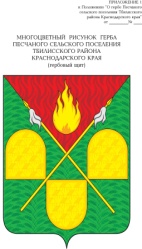 АДМИНИСТРАЦИЯ ПЕСЧАНОГО СЕЛЬСКОГО ПОСЕЛЕНИЯ ТБИЛИССКОГО РАЙОНАПОСТАНОВЛЕНИЕот  4 октября 2017 года                                                                                   № 59х. ПесчаныйОб утверждении муниципальной программы Песчаного сельского поселения Тбилисский район«Укрепление межнационального и межнационального и межконфессионального согласия, сохранению и развитию языков и культуры народов Российской Федерации, проживающих на территории поселения, социальную и культурную адаптацию мигрантов,профилактику межнациональных (межэтнических) конфликтов на 2017 - 2022 годы»В соответствии со статьей 179 Бюджетного кодекса Российской Федерации, пунктом 7.1. ч. 1 статьи 14 Федерального закона от 6 октября 2003 года № 131 «Об общих принципах органов местного самоуправления в Российской Федерации», руководствуясь, статьями 31, 58 устава Песчаного сельского поселения Тбилисского района, постановляю:Утвердить муниципальную программу Песчаного сельского поселения Тбилисский район «Укрепление межнационального и межнационального и межконфессионального согласия, сохранению и развитию языков и культуры народов Российской Федерации, проживающих на территории поселения, социальную и культурную адаптацию мигрантов, профилактику межнациональных (межэтнических) конфликтов  на 2017 - 2022 годы» (прилагается).Контроль за выполнением настоящего постановления оставляю за собой3. Постановление вступает в силу со дня его обнародования.Глава Песчаного сельского поселения Тбилисского района								Е.В.ГрушинМУНИЦИПАЛЬНАЯ ПРОГРАММА «Укрепление межнационального и межнационального и межконфессионального согласия, сохранению и развитию языков и культуры народов Российской Федерации, проживающих на территории поселения, социальную и культурную адаптацию мигрантов, профилактику межнациональных (межэтнических) конфликтов на 2017 - 2022 годы»ПАСПОРТмуниципальной программы «Укрепление межнационального и межнационального и межконфессионального согласия, сохранению и развитию языков и культуры народов Российской Федерации, проживающих на территории поселения, социальную и культурную адаптацию мигрантов, профилактику межнациональных (межэтнических) конфликтов на 2017 - 2022 годы»Общая характеристика сферы реализации муниципальной программы, включая описание текущего состояния, основных проблем в указанной сфере и прогноз ее развития.Российская Федерация является одним из крупнейших многонациональных (полиэтнических) государств мира. Исторически сложилось так, что на территории России проживает большое количество народов, которые на протяжении веков формировались на территории современного Российского государства и внесли свой вклад в развитие российской государственности и культуры.В этих условиях актуальность и стратегическое значение приобретают вопросы укрепления межнационального мира и межконфессионального согласия.Этноконфессиональная ситуация в Песчаном сельском поселении Тбилисского района характеризуется как стабильная и прогнозируемая. Однако и сегодня, в связи с достаточно не высоким уровнем жизни граждан, проблемы межнациональных отношений не теряют своей актуальности и нуждаются в пристальном внимании органов местного самоуправления.Сохранение толерантной среды, в которой живет население района является приоритетной задачей.На территории поселения проживают представители 11 национальностей. Большую часть населения района составляют русские - 92%. Адыгейцы, белорусы, украинцы, курды, мари эл, мордва, грузины, немцы, армяне,  цыгане - составляют 8% от общего числа населения района. Однако, несмотря на доминирование русских, население поселения можно охарактеризовать как этнически неоднородное.Вместе с тем в сфере межнациональных отношений сохраняют актуальность проблемы, вызванные как глубокими общественными преобразованиями при формировании в современной России свободного открытого общества и рыночной экономики, так и связанные с проявлениями ксенофобии, межэтнической нетерпимости. Особенно высока потенциальная склонность к проявлениям экстремизма в молодежной среде. В Программе особое внимание уделяется формам и методам вовлечения молодежи в изучение народных традиций, в дискуссии по наиболее актуальным вопросам подростковой коммуникабельности в сфере межнациональных отношений и национальных стереотипов.Преодоление указанных негативных факторов связано с возникновением новых задач и приоритетных направлений в сфере государственной национальной политики, решать которые на территории Песчаного сельского поселения Тбилисского района предполагается, руководствуясь настоящей муниципальной программой.Необходимость разработки муниципальной Программы в Песчаном сельском поселении Тбилисского района связана с реализацией полномочий органов местного самоуправления по созданию условий для реализации мер, направленных на укрепление межнационального и межконфессионального согласия, сохранение и развитие языков и культуры народов Российской Федерации, проживающих на территории Песчаного сельского поселения Тбилисского района, социальную и культурную адаптацию мигрантов, профилактику межнациональных (межэтнических) конфликтов установленных Федеральным законом от 6 октября 2003 года № 131 -ФЗ «Об общих принципах организации местного самоуправления в Российской Федерации».В рамках Программы будут проводится мероприятия, направленные на решение вышеуказанных проблем.В поселении предпринимается комплекс мер, направленных на обеспечение социально-экономической стабильности, профилактику и предупреждение межэтнических конфликтов.Программа направлена на обеспечение позитивного социального самочувствия граждан, основанного на ценностях общегражданского патриотизма и солидарности, через создание условий для реализации этнокультурных и религиозных потребностей каждого и поддержание стабильности в Песчаном сельском поселении Тбилисского района.Важным направлением работы по формированию толерантной среды в Песчаном сельском поселении Тбилисского района является создание единого информационного пространства.Настоящая Программа ориентирована на последовательное решение ряда вопросов и проблем. Комплексный подход, при объединении усилий органов местного самоуправления, средств массовой информации, учреждений образования и культуры позволит добиться повышения результативности воздействия на формирование межнациональных и межконфессиональных отношений в поселении.Приоритеты в сфере реализации муниципальной программы, цели, задачи и показатели (индикаторы) достижения целей и решения задач, описание основных ожидаемых конечных результатов муниципальной программы, сроков и этапов ее реализации.Приоритеты в сфере реализации муниципальной программы выражены в Указе Президента Российской Федерации от 19.12.2012 г. №1666 «О Стратегии государственной национальной политики Российской Федерации на период до 2025 года».Целью муниципальной программы является создание в Песчаном сельском поселении Тбилисского района толерантной среды и формирование у населения внутренней потребности в толерантном поведении к людям других национальностей и религиозных конфессий на основе ценностей многонационального российского общества, общероссийской гражданской идентичности и культурного самосознания, принципов соблюдения прав и свобод человека. Профилактика межнациональных конфликтов.Для достижения указанных целей необходимо обеспечить выполнение следующих задач:Обеспечение межнационального мира и согласия, предотвращение межнациональных конфликтов;Воспитание и укрепление толерантности через систему образования.Ожидаемым конечным результатом муниципальной программы является формирование толерантного сознания, основанного на понимании и принятии культурных отличий, неукоснительном соблюдении прав и свобод граждан.Обобщенная характеристика основных мероприятий муниципальной программы.Муниципальная программа не имеет в своем составе подпрограмм. Основные мероприятия муниципальной программы направлены на укрепление межнационального мира и межконфессионального согласия, формирование толерантного сознания, на предотвращение межнациональных конфликтов, обеспечение законности, правопорядка и безопасности граждан, проживающих в Песчаном сельском поселении Тбилисского района. Муниципальная программа имеет большую социальную значимость.Механизм реализации программы.Программа «Укрепление межнационального и межнационального и межконфессионального согласия, сохранению и развитию языков и культуры народов Российской Федерации, проживающих на территории поселения, социальную и культурную адаптацию мигрантов,профилактику межнациональных (межэтнических) конфликтов на 2017 - 2022 годы» разработана с учетом Стратегии государственной национальной политики Российской Федерации на период до 2025 года.Программа направлена прежде всего на формирование толерантной среды, обеспечение стабильной социально-политической обстановки в Песчаном сельском поселении Тбилисского района.При разработке программы учтена этноконфессиональная ситуация в поселении, основные проблемы межнациональных отношений современности.Основной разработчик программы: администрация Песчаного сельского поселения Тбилисского района.Администрация Песчаного сельского поселения Тбилисского района осуществляет: ведение ежегодной отчетности о реализации мероприятий Программы; осуществляет подготовку информации о ходе реализации мероприятий Программы; организует размещение на официальном сайте администрации Песчаного сельского поселения Тбилисского района в информационно-телекоммуникационной сети «Интернет» информации о ходе и результатах реализации мероприятий Программы. Механизм реализации Программы направлен на обеспечение выполнения всех программных мероприятий.Прогноз конечных результатов реализации муниципальной программы.В результате реализации программных мероприятий, выполнения основных задач и достижения цели муниципальной программы планируется:Сформировать толерантное сознание граждан проживающих на территории района, основанного на понимании и принятии культурных отличий, неукоснительном соблюдении прав и свобод граждан;Укрепить толерантное сознание, позитивные установки к представителям иных этнических и конфессионных сообществ;Снизить риск возникновения конфликтных ситуаций среди населения района в результате миграции.Глава Песчаного сельского поселения Тбилисского района								Е.В.ГрушинПеречень основных мероприятий муниципальной программы «Укрепление межнационального и межнационального и межконфессионального согласия, сохранению и развитию языков и культуры народов Российской Федерации, проживающих на территории поселения, социальную и культурную адаптацию мигрантов,профилактику межнациональных (межэтнических) конфликтов на 2017 - 2022 годы»Глава Песчаного сельского поселения Тбилисского района								Е.В.ГрушинПРИЛОЖЕНИЕУТВЕРЖДЕНАпостановлением администрации Песчаного сельского поселения Тбилисского районаот 04.10.2017 г. № 59Наименование муниципальной программы:«Укрепление межнационального и межнационального и межконфессионального согласия, сохранению и развитию языков и культуры народов Российской Федерации, проживающих на территории поселения, социальную и культурную адаптацию мигрантов, профилактику межнациональных (межэтнических) конфликтов на 2017 - 2022 годы» (далее- муниципальная программа)Ответственный исполнитель программы:Администрация Песчаного сельского поселения Тбилисского районаПеречень подпрограмм (основных мероприятий муниципальной программы):Основный мероприятия муниципальной программы:Проведение культурно-массовых мероприятий, направленных на распространение и укрепление культуры мира, продвижение идеалов взаимопонимания, терпимости, межнациональной солидарности;Проведение мероприятий направленных на профилактику этнического и религиозного экстремизма, укрепление межнационального согласия;Организация выставок методической литературы на тему «Культура мира»;Организация целенаправленной разъяснительной работы в образовательных учреждениях об уголовной и административной ответственности за националистические и иные экстремистские проявления. Проведение бесед по предупреждению и профилактике религиозного и национального экстремизма среди учащихся, родителей, сотрудников школы;Проведение в образовательных учреждениях бесед: «Толерантность, интернационализм»;Проведение читательских конференций для старшеклассников «Культура народов, проживающих в Российской Федерации»;Проведение книжных выставок «Многоликая Россия», направленных на профилактику экстремизма на национальной почве;Освещение в районной газете «Знамя труда» мероприятий, проводимых в сфере межэтнических и межконфессиональных отношений;Организация участия специалистов, работающих в сфере межконфессиональных отношений, в семинарах, круглых столах, мероприятиях в.ч. в целях повышения квалификации.Цели муниципальной программы:Создание в Песчаном сельском поселении Тбилисского района толерантной среды и формирование у населения внутренней потребности в толерантном поведении к людям других национальностей и религиозных конфессий на основе ценностей многонационального российского общества, общероссийской гражданской идентичности и культурного самосознания, принципов соблюдения прав и свобод человека. Профилактика межнациональных конфликтов.Задачи муниципальной программы:Обеспечение межнационального мира и согласия, предотвращение межнациональных конфликтов;Воспитание и укрепление толерантности через систему образования.Сроки реализации муниципальной программы:2017-2022 годы.Объемы бюджетных ассигнований на реализацию муниципальной программы:Выполнение программы предусматривается без финансовых затрат из средств местного бюджета.Ожидаемые результаты реализации муниципальной программы:Укрепление толерантного сознания, позитивных установок к представителям иных этнических и конфессионных сообществ.Снижение риска возникновения конфликтных ситуаций среди населения муниципального образования в результате миграции.Снижение степени распространенности негативных этнических установок и предрассудков, прежде всего, в молодежной среде.Формирование толерантного сознания, основанного на понимании и принятии культурных отличий, неукоснительном соблюдении прав и свобод граждан.Приложение № 1 к муниципальной программе  «Укрепление межнационального и межнационального и межконфессионального согласия, сохранению и развитию языков и культуры народов Российской Федерации, проживающих на территории поселения, социальную и культурную адаптацию мигрантов,профилактику межнациональных (межэтнических) конфликтов на 2017 - 2022 годы»№НаименованиемероприятияпрограммыИсполнителиСрокОжидаемыйнепосредственныйрезультат1Обеспечение межнационального мира и согласия, профилактика межнациональных конфликтовОбеспечение межнационального мира и согласия, профилактика межнациональных конфликтовОбеспечение межнационального мира и согласия, профилактика межнациональных конфликтовОбеспечение межнационального мира и согласия, профилактика межнациональных конфликтов1.1Проведение культурно-массовых мероприятий, направленных на распространение и укрепление культуры мира, продвижение идеаловвзаимопонимания,терпимости,межнациональнойсолидарностиМБУК «Песчаный КДЦ»в течениипланируемогопериодаПовышение правовойКультуры населения,увеличение количества граждан-участников проводимыхмероприятий1.2Проведениемероприятийнаправленных напрофилактикуэтнического ирелигиозногоэкстремизмаМБУК «Песчаный КДЦ»в течениипланируемогопериодаПовышение эффективности профилактической работы с населением1.3Организация выставок методической литературы на тему «Культура мира»МБУК «Песчаный КДЦ»в течениипланируемогопериодаПовышение правовой культуры и грамотности населения1.4Проведение книжной выставки «Многоликая Россия»МБУК «Песчаный КДЦ»в течениипланируемогопериодаФормирование представлений о многонациональном народе Российской Федерации